РЕШЕНИЕВ соответствии с Решением Городской Думы Петропавловск-Камчатского городского округа от 31.10.2013 № 145-нд «О наградах и почетных званиях Петропавловск-Камчатского городского округа» Городская Дума Петропавловск-Камчатского городского округаРЕШИЛА:	1. Наградить Почетными грамотами Городской Думы Петропавловск-Камчатского городского округа за значительный вклад в обеспечение обороноспособности страны на территории Петропавловск-Камчатского городского округа в результате добросовестной и эффективной службы следующих служащих войсковой части 10103:Зиемелиса Игоря Зигурдовича – начальника группы 1 команды отряда военизированной охраны;Кулика Владимира Васильевича – начальника группы 3 команды отряда военизированной охраны;Кушкина Евгения Валерьевича – стрелка 2 команды отряда военизированной охраны;Максимечеву Татьяну Владимировну – стрелка 2 команды отряда военизированной охраны;Норхину Татьяну Борисовну – стрелка 1 команды отряда военизированной охраны;Остякова Павла Витальевича – стрелка 3 команды отряда военизированной охраны;Сегеневича Дмитрия Михайловича – начальника группы 1 команды отряда военизированной охраны;Сидоренко Виктора Николаевича – начальника группы 1 команды отряда военизированной охраны;Шишкина Сергея Николаевича – командира отделения 2 команды отряда военизированной охраны;Яронского Игоря Яковлевича – начальника группы 2 команды отряда военизированной охраны.2. Разместить настоящее решение на официальном сайте Городской Думы Петропавловск-Камчатского городского округа в информационно-телекоммуникационной сети «Интернет».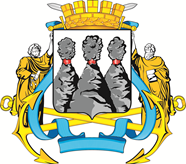 ГОРОДСКАЯ ДУМАПЕТРОПАВЛОВСК-КАМЧАТСКОГО ГОРОДСКОГО ОКРУГАот 21.04.2021 № 920-р37-я сессияг. Петропавловск-КамчатскийО награждении Почетными грамотами Городской Думы Петропавловск-Камчатского городского округа служащих войсковой части 10103Председатель Городской ДумыПетропавловск-Камчатского городского округаГ.В. Монахова